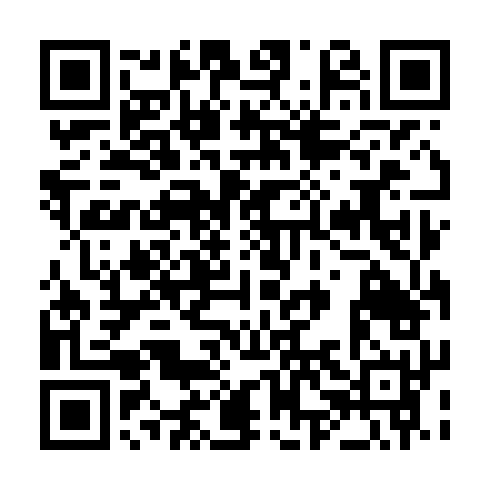 Ramadan times for Breitenau am Hochlantsch, AustriaMon 11 Mar 2024 - Wed 10 Apr 2024High Latitude Method: Angle Based RulePrayer Calculation Method: Muslim World LeagueAsar Calculation Method: ShafiPrayer times provided by https://www.salahtimes.comDateDayFajrSuhurSunriseDhuhrAsrIftarMaghribIsha11Mon4:364:366:1912:083:205:595:597:3512Tue4:344:346:1712:083:206:006:007:3613Wed4:324:326:1512:083:216:016:017:3814Thu4:304:306:1312:073:226:036:037:3915Fri4:284:286:1112:073:236:046:047:4116Sat4:264:266:0912:073:246:066:067:4317Sun4:244:246:0712:063:256:076:077:4418Mon4:214:216:0512:063:266:096:097:4619Tue4:194:196:0312:063:276:106:107:4720Wed4:174:176:0112:063:276:116:117:4921Thu4:154:155:5912:053:286:136:137:5122Fri4:134:135:5712:053:296:146:147:5223Sat4:104:105:5512:053:306:166:167:5424Sun4:084:085:5312:043:316:176:177:5625Mon4:064:065:5112:043:316:196:197:5726Tue4:034:035:4912:043:326:206:207:5927Wed4:014:015:4712:033:336:216:218:0128Thu3:593:595:4412:033:346:236:238:0229Fri3:563:565:4212:033:346:246:248:0430Sat3:543:545:4012:033:356:266:268:0631Sun4:524:526:381:024:367:277:279:071Mon4:494:496:361:024:367:287:289:092Tue4:474:476:341:024:377:307:309:113Wed4:454:456:321:014:387:317:319:134Thu4:424:426:311:014:387:337:339:145Fri4:404:406:291:014:397:347:349:166Sat4:374:376:271:014:407:357:359:187Sun4:354:356:251:004:407:377:379:208Mon4:324:326:231:004:417:387:389:229Tue4:304:306:211:004:427:407:409:2410Wed4:274:276:1912:594:427:417:419:25